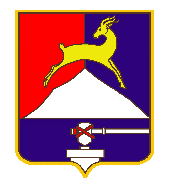 Администрация Усть-Катавского городского округаЧелябинской областиПОСТАНОВЛЕНИЕОт  06.03.2020г.					                                                       №  316О создании общественной Комиссиидля организации общественного обсужденияпроектов и подведения его итогов       В соответствии с Федеральным законом от 06.10.2003г. №131-ФЗ «Об общих принципах организации местного самоуправления в Российской Федерации»,   постановлением администрации Усть-Катавского городского округа от 28.02.2020г № 279 «О принятии решения об участии во Всероссийском конкурсе на право получения поддержки в целях реализации лучших проектов создания комфортной городской среды в муниципальных образованиях, имеющих статус исторических поселений и малых городов», руководствуясь Уставом Усть-Катавского городского округа, администрация Усть-Катавского  городского  округа  ПОСТАНОВЛЯЕТ:1. Создать общественную Комиссию для организации  общественного обсуждения проектов и подведения его итогов (далее Комиссия).  2. Утвердить состав Комиссии (Приложение 1 к постановлению).  3. Определить пункты сбора предложений от населения по определению общественной территории:  первый этаж администрации Усть-Катавского городского округа (Челябинская область, г. Усть-Катав, ул. Ленина, д.47а) и  первый этаж здания Дворца культуры им. Т.Я. Белоконева (Челябинская область, г.Усть-Катав, ул. Комсомольская, д.38), а также на информационных площадках: - https://vk.com/id271146910  Усть-Катавкий-Городской-Округ;-  https://ok.ru/group/54312467235032;  - http://tramuk.ru  Усть-Катавский-Городской-Округ; - https://ok.ru/tramuk; - https://vk.com/uk.nedelya;  - https://my.mail.ru/mail/u.nedelya/;     - https://www.facebook.com/groups/u.nedelya; -   https://vk.com/ukgo74 официальная страница администрации Усть-Катавского городского округа; -   www.ukgo.su официальный сайт администрации Усть-Катавского городского округа. 4. Установить срок приёма предложений от населения об общественной территории на которой будет реализовываться проект создания комфортной городской среды с 12 марта 2020г. по 23 марта 2020г.           5. Общему отделу администрации Усть-Катавского городского округа (Козикова Н.В.) обнародовать настоящее постановление в газете «Усть-Катавская неделя» и разместить на официальном сайте администрации Усть-Катавского городского округа (www. ukgo.su).6. Организацию исполнения настоящего постановления возложить на заместителя главы Усть-Катавского городского округа - начальника управления имущественных и земельных отношений Самарина К. А.7. Контроль исполнения настоящего постановления оставляю за собой.	8. Постановление вступает в силу с момента подписания.Глава Усть-Катавского городского округа                                                                                С. Д. СемковПРИЛОЖЕНИЕ к постановлению администрации Усть-Катавского городского округа№  316     от  «_06_» __03__ 2020г.Состав общественной Комиссии для организации общественного обсужденияпроектов и подведения его итогов№п/пФ.И.О.Должность1Семков С.Д.глава Усть-Катавского городского округа, председатель комиссии2Самарин К.А.заместитель главы Усть-Катавского городского округа – начальник управления имущественных и земельных отношений, заместитель председателя комиссии3Автина Д.И.инженер отдела архитектуры и градостроительства администрации Усть-Катавского городского округа, секретарь комиссииЧлены комиссии:Члены комиссии:4Биева Ю.А.начальник отдела архитектуры и градостроительства администрации Усть-Катавского городского округа 5Веселова А.В.заместитель председателя молодёжной палаты – ведущий специалист по молодёжной политике 6Дьячковский Д.Н.заместитель главы Усть-Катавского городского округа – начальник управления инфраструктуры и строительства 7Ефремов С.А.руководитель местной общественной организации инвалидов Усть-Катавского городского округа Челябинской областной общественной организации «Всероссийское общество инвалидов»8Ишуткин Н.Х.специалист общего отдела администрации Усть-Катавского городского округа9Коледин Н.Д.главный редактор Автономной некоммерческой организации «Редакция газеты «Усть-Катавская неделя»10Кречетов В.В.директор Некоммерческого партнёрства «Союз предпринимателей Усть-Катава «Бизнес-Партнёр»11Мировчикова Т.В.начальник юридического отдела администрации Усть-Катавского городского округа 12Паскевич П.В.директор Городского Дворца культуры им. Т.Я. Белоконева13Швалёв С.М.председатель Общественной организации «Первичная профсоюзная организация АО «Усть-Катавский вагоностроительный завод», Общественной организации «Общероссийский профессиональный союз работников общего машиностроения»14Шкерина Г.Н.председатель Общественной организации ветеранов (пенсионеров) войны, труда, Вооружённых Сил и правоохранительных органов Усть-Катавского городского округа15Шмакова Е.Г.директор Автономной Некоммерческой Организации «Городская телерадиокомпания» г. Усть-Катава